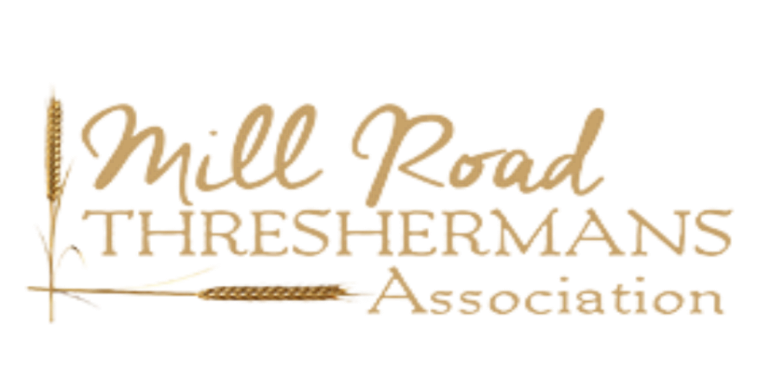 CAMPING REGISTRATION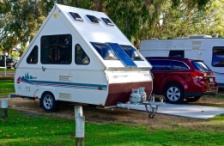 August 7-8-9-10-11, 2024Mill Road   Threshermans  43rd   Annual Show    located at	Effingham County Fairgrounds -722 E  Cumberland Rd- ( route 40)NAME: __________________________________________________________________________________________ADDRESS: ________________________________________________________________________________________CITY, STATE, ZIP: ___________________________________________________________________________________EMAIL: ___________________________________________________________________________________________PHONE: (prefer cell phone where you can be reached during the show): _______________________________________Indicate night(s) desired
____  Primitive @ $20/night  	Wed___ Thurs.  ____  Fri.  ____ Sat. _____ Sun _____		       = $____________    ____ With Hook-up @ $30/night	___Thurs.  _____ Fri.  _____ Sat. _____ Sun _____	       = $____________  Campers can pull in  AFTER  1 PM Wednesday  -no exceptions!Grey water MUST be dumped at dump stationsMake check payable to:  Mill Road Threshermans AssociationMail check with pre-registration form to:	Jim Schroeder						8607 E 1250th Ave						Effingham, IL  62401						(217) 821-1426						Email: troublemakerjim@gmail.com